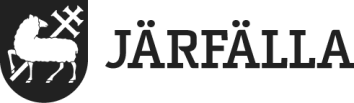 5.1. VarumottagningStickprov vid varje leverans. Dokumentation minst 1 gång/ vecka samt alltid vid avvikelse. Temperatur på varm och kall mat från tillagningskök tas på avdelningen.År………………………Gränsvärden/temperaturer:	Åtgärder vi avvikelser:Kylvaror max +8°C/ enligt förpackning om lägre.	Kylda livsmedel som avviker upp till +2°C kan kylas ner snabbt.Frysvaror minst -18°C	Om temperaturen avviker med mer än +2°C kontaktas leverantör och varan returneras/ slängs.För djupfrysta varor kan en temperatur på -15°C vid transport accepterasDokumentationen sparas i 12 månader.DatumProduktLeverantörYttemperaturFörpackning hel och renHållbarhetstid okÅtgärd vid avvikelseSign